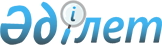 Об организации и обеспечении на территории района Шал акына приписки граждан Республики Казахстан мужского пола, которым в год приписки исполняется семнадцать лет и старших возрастов, не прошедших приписку к призывному участку ранее
					
			Утративший силу
			
			
		
					Решение акима района Шал акына Северо-Казахстанской области от 18 ноября 2011 года N 32. Зарегистрировано Департаментом юстиции Северо-Казахстанской области 14 декабря 2011 года N 13-14-139. Утратило силу в связи с истечением срока действия (письмо аппарата акима района Шал акына Северо-Казахстанской области от 5 сентября 2012 года N 2.13-03-13/589)

      Сноска. Утратило силу в связи с истечением срока действия (письмо аппарата акима района Шал акына Северо-Казахстанской области от 05.09.2012 N 2.13-03-13/589)      В соответствии с пунктом 2 статьи 33 Закона Республики Казахстан от 23 января 2001 года № 148 «О местном государственном управлении и самоуправлении в Республики Казахстан» и статьей 17 Закона Республики Казахстан от 8 июля 2005 года № 74 «О воинской обязанности и воинской службе», аким района РЕШИЛ:



      1. Организовать и обеспечить на территории района Шал акына в январе–марте 2012 года приписку граждан Республики Казахстан мужского пола, которым в год приписки исполняется семнадцать лет, а также старших возрастов, ранее не прошедших приписку к призывному участку.



      2. Контроль за исполнением настоящего решения возложить на заместителя акима района по социальным вопросам.



      3. Настоящее решение вводится в действие по истечении десяти календарных дней со дня его первого официального опубликования.      Аким района                                К. Тнеев      «Согласовано»      Временно исполняющий обязанности

      начальника отдела по делам обороны

      района Шал акына                           К. Искаков
					© 2012. РГП на ПХВ «Институт законодательства и правовой информации Республики Казахстан» Министерства юстиции Республики Казахстан
				